5.Bartók Béla életéről és munkásságáról a következő mellékletben olvashatsz. A szöveg figyelmes elolvasása után oldd meg a következő feladatokat! Egészítsd ki a mellékletek alapján a következő állításokat! Bartók Béla zeneszerző, ………………, zongoraművész, tanár.A budapestii Operaház bemutatta A fából faragott királyfi c. ……………… (1917) és A kékszakállú herceg vára c. operáját (1918).1926-ban ……………… mutatták be A csodálatos mandarin c. ………………Válaszolj a mellékletek alapján a következő kérdésekre! Mi a címszó a melléklet 320. oldalán az élőfejben? ………………………………………………………………………………………Hogy nevezik a mellékletben bekarikázott részt?………………………………………………………………………………………Hogy nevezik a mellékletben a Bartók Béla „kifejezést”? ………………………………………………………………………………………Tedd betűrendbe az alábbi helységneveket! Jelöld a dombozati térképen a helységnevek betűjelét!  Figyelem! Itt csak az a válasz fogadható el, amelynél a helységnévhez tartozó betűjel szerepel a térképen, a helységnév nem! 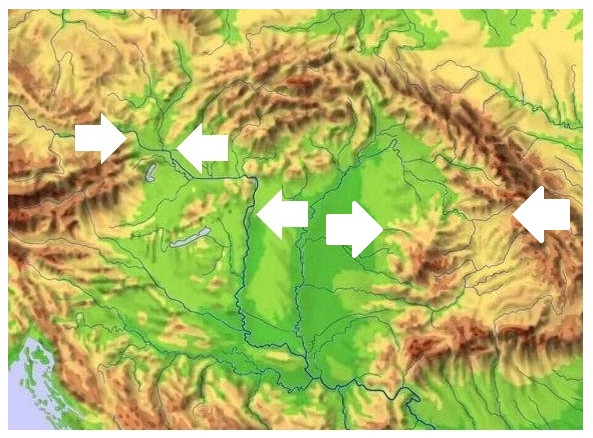 A – BécsB – BeszterceC – BudapestD – NagyváradE – Pozsony Mellékletek: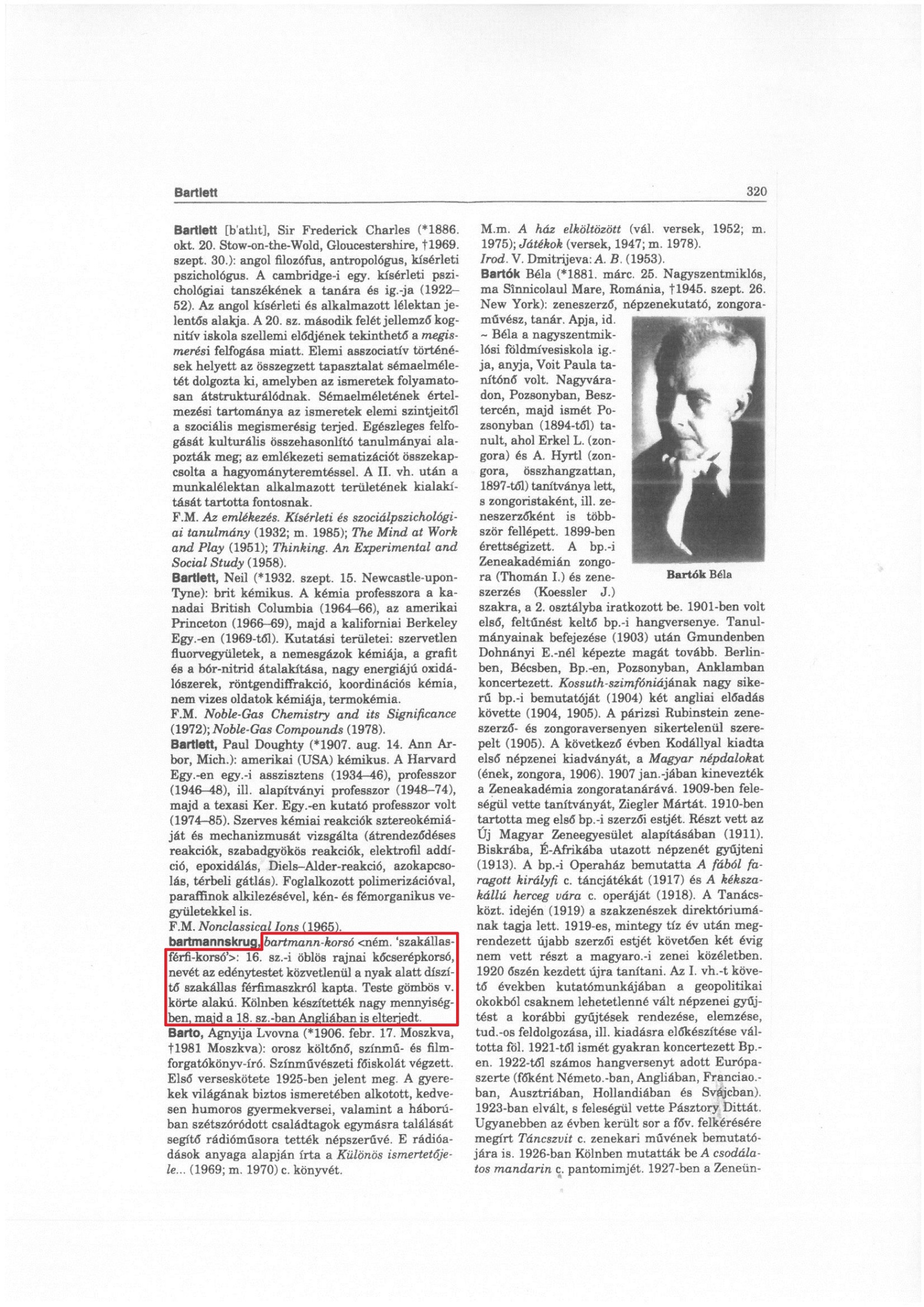 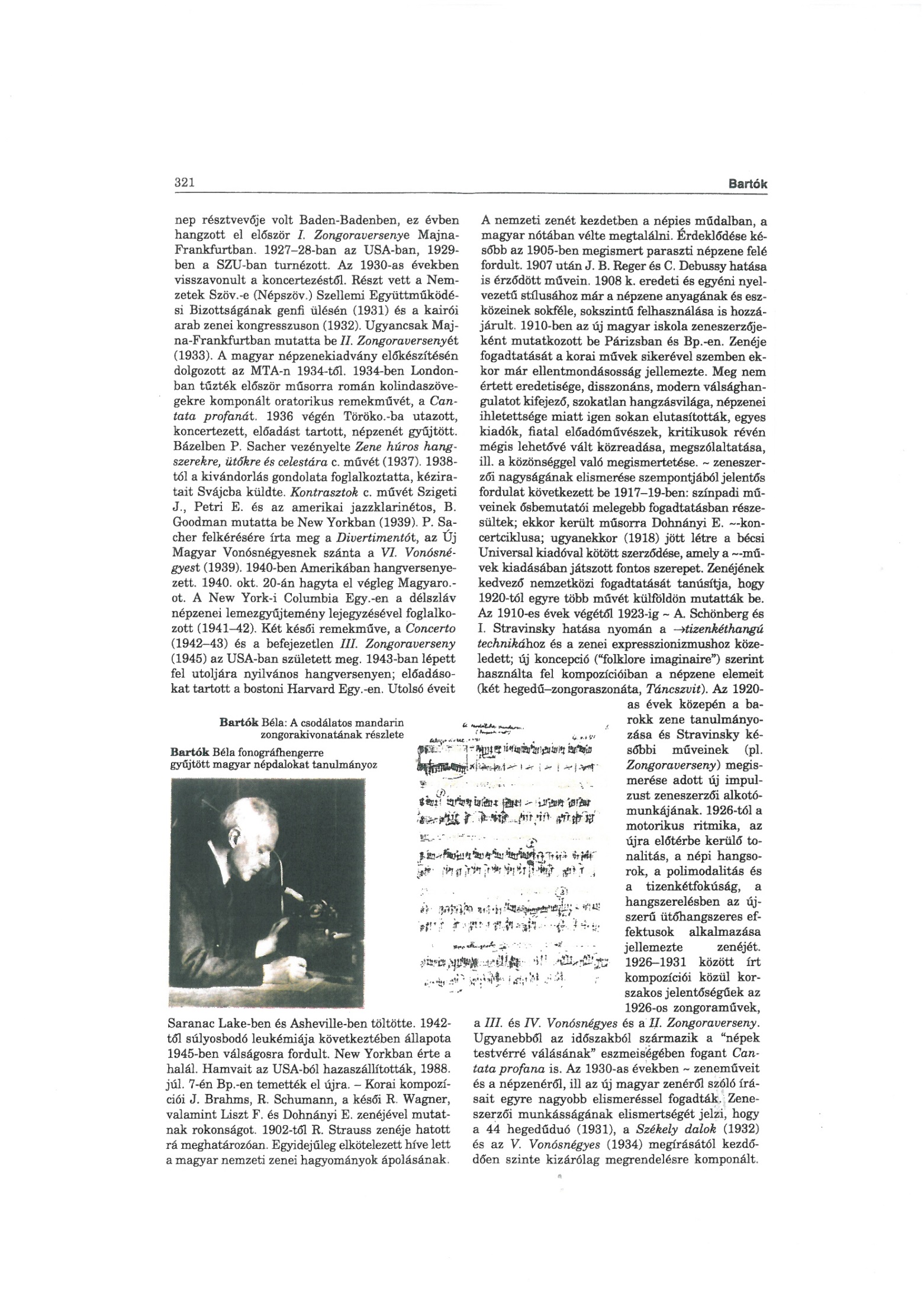 (A mellékletek a Magyar nagylexikon / szerk. Élesztős, Rostás, Bárány . - Budapest : Akadémiai Kiadó, 1994 ; 3. kötet 320-321. oldalán található.)15.Bartók Béla életéről és munkásságáról a következő mellékletben olvashatsz. A szöveg figyelmes elolvasása után oldd meg a következő feladatokat! Egészítsd ki a mellékletek alapján a következő állításokat! Bartók Béla zeneszerző, ………………, zongoraművész, tanár.A budapestii Operaház bemutatta A fából faragott királyfi c. ……………… (1917) és A kékszakállú herceg vára c. operáját (1918).1926-ban ……………… mutatták be A csodálatos mandarin c. ………………Válaszolj a mellékletek alapján a következő kérdésekre! Mi a címszó a melléklet 320. oldalán az élőfejben? ………………………………………………………………………………………Hogy nevezik a mellékletben bekarikázott részt?………………………………………………………………………………………Hogy nevezik a mellékletben a Bartók Béla „kifejezést”? ………………………………………………………………………………………Tedd betűrendbe az alábbi helységneveket! Jelöld a dombozati térképen a helységnevek betűjelét!  Figyelem! Itt csak az a válasz fogadható el, amelynél a helységnévhez tartozó betűjel szerepel a térképen, a helységnév nem! A – BécsB – BeszterceC – BudapestD – NagyváradE – Pozsony Mellékletek:(A mellékletek a Magyar nagylexikon / szerk. Élesztős, Rostás, Bárány . - Budapest : Akadémiai Kiadó, 1994 ; 3. kötet 320-321. oldalán található.)15.Bartók Béla életéről és munkásságáról a következő mellékletben olvashatsz. A szöveg figyelmes elolvasása után oldd meg a következő feladatokat! Egészítsd ki a mellékletek alapján a következő állításokat! Bartók Béla zeneszerző, ………………, zongoraművész, tanár.A budapestii Operaház bemutatta A fából faragott királyfi c. ……………… (1917) és A kékszakállú herceg vára c. operáját (1918).1926-ban ……………… mutatták be A csodálatos mandarin c. ………………Válaszolj a mellékletek alapján a következő kérdésekre! Mi a címszó a melléklet 320. oldalán az élőfejben? ………………………………………………………………………………………Hogy nevezik a mellékletben bekarikázott részt?………………………………………………………………………………………Hogy nevezik a mellékletben a Bartók Béla „kifejezést”? ………………………………………………………………………………………Tedd betűrendbe az alábbi helységneveket! Jelöld a dombozati térképen a helységnevek betűjelét!  Figyelem! Itt csak az a válasz fogadható el, amelynél a helységnévhez tartozó betűjel szerepel a térképen, a helységnév nem! A – BécsB – BeszterceC – BudapestD – NagyváradE – Pozsony Mellékletek:(A mellékletek a Magyar nagylexikon / szerk. Élesztős, Rostás, Bárány . - Budapest : Akadémiai Kiadó, 1994 ; 3. kötet 320-321. oldalán található.)15.Bartók Béla életéről és munkásságáról a következő mellékletben olvashatsz. A szöveg figyelmes elolvasása után oldd meg a következő feladatokat! Egészítsd ki a mellékletek alapján a következő állításokat! Bartók Béla zeneszerző, ………………, zongoraművész, tanár.A budapestii Operaház bemutatta A fából faragott királyfi c. ……………… (1917) és A kékszakállú herceg vára c. operáját (1918).1926-ban ……………… mutatták be A csodálatos mandarin c. ………………Válaszolj a mellékletek alapján a következő kérdésekre! Mi a címszó a melléklet 320. oldalán az élőfejben? ………………………………………………………………………………………Hogy nevezik a mellékletben bekarikázott részt?………………………………………………………………………………………Hogy nevezik a mellékletben a Bartók Béla „kifejezést”? ………………………………………………………………………………………Tedd betűrendbe az alábbi helységneveket! Jelöld a dombozati térképen a helységnevek betűjelét!  Figyelem! Itt csak az a válasz fogadható el, amelynél a helységnévhez tartozó betűjel szerepel a térképen, a helységnév nem! A – BécsB – BeszterceC – BudapestD – NagyváradE – Pozsony Mellékletek:(A mellékletek a Magyar nagylexikon / szerk. Élesztős, Rostás, Bárány . - Budapest : Akadémiai Kiadó, 1994 ; 3. kötet 320-321. oldalán található.)15.Bartók Béla életéről és munkásságáról a következő mellékletben olvashatsz. A szöveg figyelmes elolvasása után oldd meg a következő feladatokat! Egészítsd ki a mellékletek alapján a következő állításokat! Bartók Béla zeneszerző, ………………, zongoraművész, tanár.A budapestii Operaház bemutatta A fából faragott királyfi c. ……………… (1917) és A kékszakállú herceg vára c. operáját (1918).1926-ban ……………… mutatták be A csodálatos mandarin c. ………………Válaszolj a mellékletek alapján a következő kérdésekre! Mi a címszó a melléklet 320. oldalán az élőfejben? ………………………………………………………………………………………Hogy nevezik a mellékletben bekarikázott részt?………………………………………………………………………………………Hogy nevezik a mellékletben a Bartók Béla „kifejezést”? ………………………………………………………………………………………Tedd betűrendbe az alábbi helységneveket! Jelöld a dombozati térképen a helységnevek betűjelét!  Figyelem! Itt csak az a válasz fogadható el, amelynél a helységnévhez tartozó betűjel szerepel a térképen, a helységnév nem! A – BécsB – BeszterceC – BudapestD – NagyváradE – Pozsony Mellékletek:(A mellékletek a Magyar nagylexikon / szerk. Élesztős, Rostás, Bárány . - Budapest : Akadémiai Kiadó, 1994 ; 3. kötet 320-321. oldalán található.)15.Bartók Béla életéről és munkásságáról a következő mellékletben olvashatsz. A szöveg figyelmes elolvasása után oldd meg a következő feladatokat! Egészítsd ki a mellékletek alapján a következő állításokat! Bartók Béla zeneszerző, ………………, zongoraművész, tanár.A budapestii Operaház bemutatta A fából faragott királyfi c. ……………… (1917) és A kékszakállú herceg vára c. operáját (1918).1926-ban ……………… mutatták be A csodálatos mandarin c. ………………Válaszolj a mellékletek alapján a következő kérdésekre! Mi a címszó a melléklet 320. oldalán az élőfejben? ………………………………………………………………………………………Hogy nevezik a mellékletben bekarikázott részt?………………………………………………………………………………………Hogy nevezik a mellékletben a Bartók Béla „kifejezést”? ………………………………………………………………………………………Tedd betűrendbe az alábbi helységneveket! Jelöld a dombozati térképen a helységnevek betűjelét!  Figyelem! Itt csak az a válasz fogadható el, amelynél a helységnévhez tartozó betűjel szerepel a térképen, a helységnév nem! A – BécsB – BeszterceC – BudapestD – NagyváradE – Pozsony Mellékletek:(A mellékletek a Magyar nagylexikon / szerk. Élesztős, Rostás, Bárány . - Budapest : Akadémiai Kiadó, 1994 ; 3. kötet 320-321. oldalán található.)15.Bartók Béla életéről és munkásságáról a következő mellékletben olvashatsz. A szöveg figyelmes elolvasása után oldd meg a következő feladatokat! Egészítsd ki a mellékletek alapján a következő állításokat! Bartók Béla zeneszerző, ………………, zongoraművész, tanár.A budapestii Operaház bemutatta A fából faragott királyfi c. ……………… (1917) és A kékszakállú herceg vára c. operáját (1918).1926-ban ……………… mutatták be A csodálatos mandarin c. ………………Válaszolj a mellékletek alapján a következő kérdésekre! Mi a címszó a melléklet 320. oldalán az élőfejben? ………………………………………………………………………………………Hogy nevezik a mellékletben bekarikázott részt?………………………………………………………………………………………Hogy nevezik a mellékletben a Bartók Béla „kifejezést”? ………………………………………………………………………………………Tedd betűrendbe az alábbi helységneveket! Jelöld a dombozati térképen a helységnevek betűjelét!  Figyelem! Itt csak az a válasz fogadható el, amelynél a helységnévhez tartozó betűjel szerepel a térképen, a helységnév nem! A – BécsB – BeszterceC – BudapestD – NagyváradE – Pozsony Mellékletek:(A mellékletek a Magyar nagylexikon / szerk. Élesztős, Rostás, Bárány . - Budapest : Akadémiai Kiadó, 1994 ; 3. kötet 320-321. oldalán található.)15.Bartók Béla életéről és munkásságáról a következő mellékletben olvashatsz. A szöveg figyelmes elolvasása után oldd meg a következő feladatokat! Egészítsd ki a mellékletek alapján a következő állításokat! Bartók Béla zeneszerző, ………………, zongoraművész, tanár.A budapestii Operaház bemutatta A fából faragott királyfi c. ……………… (1917) és A kékszakállú herceg vára c. operáját (1918).1926-ban ……………… mutatták be A csodálatos mandarin c. ………………Válaszolj a mellékletek alapján a következő kérdésekre! Mi a címszó a melléklet 320. oldalán az élőfejben? ………………………………………………………………………………………Hogy nevezik a mellékletben bekarikázott részt?………………………………………………………………………………………Hogy nevezik a mellékletben a Bartók Béla „kifejezést”? ………………………………………………………………………………………Tedd betűrendbe az alábbi helységneveket! Jelöld a dombozati térképen a helységnevek betűjelét!  Figyelem! Itt csak az a válasz fogadható el, amelynél a helységnévhez tartozó betűjel szerepel a térképen, a helységnév nem! A – BécsB – BeszterceC – BudapestD – NagyváradE – Pozsony Mellékletek:(A mellékletek a Magyar nagylexikon / szerk. Élesztős, Rostás, Bárány . - Budapest : Akadémiai Kiadó, 1994 ; 3. kötet 320-321. oldalán található.)15.Bartók Béla életéről és munkásságáról a következő mellékletben olvashatsz. A szöveg figyelmes elolvasása után oldd meg a következő feladatokat! Egészítsd ki a mellékletek alapján a következő állításokat! Bartók Béla zeneszerző, ………………, zongoraművész, tanár.A budapestii Operaház bemutatta A fából faragott királyfi c. ……………… (1917) és A kékszakállú herceg vára c. operáját (1918).1926-ban ……………… mutatták be A csodálatos mandarin c. ………………Válaszolj a mellékletek alapján a következő kérdésekre! Mi a címszó a melléklet 320. oldalán az élőfejben? ………………………………………………………………………………………Hogy nevezik a mellékletben bekarikázott részt?………………………………………………………………………………………Hogy nevezik a mellékletben a Bartók Béla „kifejezést”? ………………………………………………………………………………………Tedd betűrendbe az alábbi helységneveket! Jelöld a dombozati térképen a helységnevek betűjelét!  Figyelem! Itt csak az a válasz fogadható el, amelynél a helységnévhez tartozó betűjel szerepel a térképen, a helységnév nem! A – BécsB – BeszterceC – BudapestD – NagyváradE – Pozsony Mellékletek:(A mellékletek a Magyar nagylexikon / szerk. Élesztős, Rostás, Bárány . - Budapest : Akadémiai Kiadó, 1994 ; 3. kötet 320-321. oldalán található.)15.Bartók Béla életéről és munkásságáról a következő mellékletben olvashatsz. A szöveg figyelmes elolvasása után oldd meg a következő feladatokat! Egészítsd ki a mellékletek alapján a következő állításokat! Bartók Béla zeneszerző, ………………, zongoraművész, tanár.A budapestii Operaház bemutatta A fából faragott királyfi c. ……………… (1917) és A kékszakállú herceg vára c. operáját (1918).1926-ban ……………… mutatták be A csodálatos mandarin c. ………………Válaszolj a mellékletek alapján a következő kérdésekre! Mi a címszó a melléklet 320. oldalán az élőfejben? ………………………………………………………………………………………Hogy nevezik a mellékletben bekarikázott részt?………………………………………………………………………………………Hogy nevezik a mellékletben a Bartók Béla „kifejezést”? ………………………………………………………………………………………Tedd betűrendbe az alábbi helységneveket! Jelöld a dombozati térképen a helységnevek betűjelét!  Figyelem! Itt csak az a válasz fogadható el, amelynél a helységnévhez tartozó betűjel szerepel a térképen, a helységnév nem! A – BécsB – BeszterceC – BudapestD – NagyváradE – Pozsony Mellékletek:(A mellékletek a Magyar nagylexikon / szerk. Élesztős, Rostás, Bárány . - Budapest : Akadémiai Kiadó, 1994 ; 3. kötet 320-321. oldalán található.)15.Bartók Béla életéről és munkásságáról a következő mellékletben olvashatsz. A szöveg figyelmes elolvasása után oldd meg a következő feladatokat! Egészítsd ki a mellékletek alapján a következő állításokat! Bartók Béla zeneszerző, ………………, zongoraművész, tanár.A budapestii Operaház bemutatta A fából faragott királyfi c. ……………… (1917) és A kékszakállú herceg vára c. operáját (1918).1926-ban ……………… mutatták be A csodálatos mandarin c. ………………Válaszolj a mellékletek alapján a következő kérdésekre! Mi a címszó a melléklet 320. oldalán az élőfejben? ………………………………………………………………………………………Hogy nevezik a mellékletben bekarikázott részt?………………………………………………………………………………………Hogy nevezik a mellékletben a Bartók Béla „kifejezést”? ………………………………………………………………………………………Tedd betűrendbe az alábbi helységneveket! Jelöld a dombozati térképen a helységnevek betűjelét!  Figyelem! Itt csak az a válasz fogadható el, amelynél a helységnévhez tartozó betűjel szerepel a térképen, a helységnév nem! A – BécsB – BeszterceC – BudapestD – NagyváradE – Pozsony Mellékletek:(A mellékletek a Magyar nagylexikon / szerk. Élesztős, Rostás, Bárány . - Budapest : Akadémiai Kiadó, 1994 ; 3. kötet 320-321. oldalán található.)15.Bartók Béla életéről és munkásságáról a következő mellékletben olvashatsz. A szöveg figyelmes elolvasása után oldd meg a következő feladatokat! Egészítsd ki a mellékletek alapján a következő állításokat! Bartók Béla zeneszerző, ………………, zongoraművész, tanár.A budapestii Operaház bemutatta A fából faragott királyfi c. ……………… (1917) és A kékszakállú herceg vára c. operáját (1918).1926-ban ……………… mutatták be A csodálatos mandarin c. ………………Válaszolj a mellékletek alapján a következő kérdésekre! Mi a címszó a melléklet 320. oldalán az élőfejben? ………………………………………………………………………………………Hogy nevezik a mellékletben bekarikázott részt?………………………………………………………………………………………Hogy nevezik a mellékletben a Bartók Béla „kifejezést”? ………………………………………………………………………………………Tedd betűrendbe az alábbi helységneveket! Jelöld a dombozati térképen a helységnevek betűjelét!  Figyelem! Itt csak az a válasz fogadható el, amelynél a helységnévhez tartozó betűjel szerepel a térképen, a helységnév nem! A – BécsB – BeszterceC – BudapestD – NagyváradE – Pozsony Mellékletek:(A mellékletek a Magyar nagylexikon / szerk. Élesztős, Rostás, Bárány . - Budapest : Akadémiai Kiadó, 1994 ; 3. kötet 320-321. oldalán található.)15.Bartók Béla életéről és munkásságáról a következő mellékletben olvashatsz. A szöveg figyelmes elolvasása után oldd meg a következő feladatokat! Egészítsd ki a mellékletek alapján a következő állításokat! Bartók Béla zeneszerző, ………………, zongoraművész, tanár.A budapestii Operaház bemutatta A fából faragott királyfi c. ……………… (1917) és A kékszakállú herceg vára c. operáját (1918).1926-ban ……………… mutatták be A csodálatos mandarin c. ………………Válaszolj a mellékletek alapján a következő kérdésekre! Mi a címszó a melléklet 320. oldalán az élőfejben? ………………………………………………………………………………………Hogy nevezik a mellékletben bekarikázott részt?………………………………………………………………………………………Hogy nevezik a mellékletben a Bartók Béla „kifejezést”? ………………………………………………………………………………………Tedd betűrendbe az alábbi helységneveket! Jelöld a dombozati térképen a helységnevek betűjelét!  Figyelem! Itt csak az a válasz fogadható el, amelynél a helységnévhez tartozó betűjel szerepel a térképen, a helységnév nem! A – BécsB – BeszterceC – BudapestD – NagyváradE – Pozsony Mellékletek:(A mellékletek a Magyar nagylexikon / szerk. Élesztős, Rostás, Bárány . - Budapest : Akadémiai Kiadó, 1994 ; 3. kötet 320-321. oldalán található.)15.Bartók Béla életéről és munkásságáról a következő mellékletben olvashatsz. A szöveg figyelmes elolvasása után oldd meg a következő feladatokat! Egészítsd ki a mellékletek alapján a következő állításokat! Bartók Béla zeneszerző, ………………, zongoraművész, tanár.A budapestii Operaház bemutatta A fából faragott királyfi c. ……………… (1917) és A kékszakállú herceg vára c. operáját (1918).1926-ban ……………… mutatták be A csodálatos mandarin c. ………………Válaszolj a mellékletek alapján a következő kérdésekre! Mi a címszó a melléklet 320. oldalán az élőfejben? ………………………………………………………………………………………Hogy nevezik a mellékletben bekarikázott részt?………………………………………………………………………………………Hogy nevezik a mellékletben a Bartók Béla „kifejezést”? ………………………………………………………………………………………Tedd betűrendbe az alábbi helységneveket! Jelöld a dombozati térképen a helységnevek betűjelét!  Figyelem! Itt csak az a válasz fogadható el, amelynél a helységnévhez tartozó betűjel szerepel a térképen, a helységnév nem! A – BécsB – BeszterceC – BudapestD – NagyváradE – Pozsony Mellékletek:(A mellékletek a Magyar nagylexikon / szerk. Élesztős, Rostás, Bárány . - Budapest : Akadémiai Kiadó, 1994 ; 3. kötet 320-321. oldalán található.)15.Bartók Béla életéről és munkásságáról a következő mellékletben olvashatsz. A szöveg figyelmes elolvasása után oldd meg a következő feladatokat! Egészítsd ki a mellékletek alapján a következő állításokat! Bartók Béla zeneszerző, ………………, zongoraművész, tanár.A budapestii Operaház bemutatta A fából faragott királyfi c. ……………… (1917) és A kékszakállú herceg vára c. operáját (1918).1926-ban ……………… mutatták be A csodálatos mandarin c. ………………Válaszolj a mellékletek alapján a következő kérdésekre! Mi a címszó a melléklet 320. oldalán az élőfejben? ………………………………………………………………………………………Hogy nevezik a mellékletben bekarikázott részt?………………………………………………………………………………………Hogy nevezik a mellékletben a Bartók Béla „kifejezést”? ………………………………………………………………………………………Tedd betűrendbe az alábbi helységneveket! Jelöld a dombozati térképen a helységnevek betűjelét!  Figyelem! Itt csak az a válasz fogadható el, amelynél a helységnévhez tartozó betűjel szerepel a térképen, a helységnév nem! A – BécsB – BeszterceC – BudapestD – NagyváradE – Pozsony Mellékletek:(A mellékletek a Magyar nagylexikon / szerk. Élesztős, Rostás, Bárány . - Budapest : Akadémiai Kiadó, 1994 ; 3. kötet 320-321. oldalán található.)15.Bartók Béla életéről és munkásságáról a következő mellékletben olvashatsz. A szöveg figyelmes elolvasása után oldd meg a következő feladatokat! Egészítsd ki a mellékletek alapján a következő állításokat! Bartók Béla zeneszerző, ………………, zongoraművész, tanár.A budapestii Operaház bemutatta A fából faragott királyfi c. ……………… (1917) és A kékszakállú herceg vára c. operáját (1918).1926-ban ……………… mutatták be A csodálatos mandarin c. ………………Válaszolj a mellékletek alapján a következő kérdésekre! Mi a címszó a melléklet 320. oldalán az élőfejben? ………………………………………………………………………………………Hogy nevezik a mellékletben bekarikázott részt?………………………………………………………………………………………Hogy nevezik a mellékletben a Bartók Béla „kifejezést”? ………………………………………………………………………………………Tedd betűrendbe az alábbi helységneveket! Jelöld a dombozati térképen a helységnevek betűjelét!  Figyelem! Itt csak az a válasz fogadható el, amelynél a helységnévhez tartozó betűjel szerepel a térképen, a helységnév nem! A – BécsB – BeszterceC – BudapestD – NagyváradE – Pozsony Mellékletek:(A mellékletek a Magyar nagylexikon / szerk. Élesztős, Rostás, Bárány . - Budapest : Akadémiai Kiadó, 1994 ; 3. kötet 320-321. oldalán található.)15.Bartók Béla életéről és munkásságáról a következő mellékletben olvashatsz. A szöveg figyelmes elolvasása után oldd meg a következő feladatokat! Egészítsd ki a mellékletek alapján a következő állításokat! Bartók Béla zeneszerző, ………………, zongoraművész, tanár.A budapestii Operaház bemutatta A fából faragott királyfi c. ……………… (1917) és A kékszakállú herceg vára c. operáját (1918).1926-ban ……………… mutatták be A csodálatos mandarin c. ………………Válaszolj a mellékletek alapján a következő kérdésekre! Mi a címszó a melléklet 320. oldalán az élőfejben? ………………………………………………………………………………………Hogy nevezik a mellékletben bekarikázott részt?………………………………………………………………………………………Hogy nevezik a mellékletben a Bartók Béla „kifejezést”? ………………………………………………………………………………………Tedd betűrendbe az alábbi helységneveket! Jelöld a dombozati térképen a helységnevek betűjelét!  Figyelem! Itt csak az a válasz fogadható el, amelynél a helységnévhez tartozó betűjel szerepel a térképen, a helységnév nem! A – BécsB – BeszterceC – BudapestD – NagyváradE – Pozsony Mellékletek:(A mellékletek a Magyar nagylexikon / szerk. Élesztős, Rostás, Bárány . - Budapest : Akadémiai Kiadó, 1994 ; 3. kötet 320-321. oldalán található.)15.Bartók Béla életéről és munkásságáról a következő mellékletben olvashatsz. A szöveg figyelmes elolvasása után oldd meg a következő feladatokat! Egészítsd ki a mellékletek alapján a következő állításokat! Bartók Béla zeneszerző, ………………, zongoraművész, tanár.A budapestii Operaház bemutatta A fából faragott királyfi c. ……………… (1917) és A kékszakállú herceg vára c. operáját (1918).1926-ban ……………… mutatták be A csodálatos mandarin c. ………………Válaszolj a mellékletek alapján a következő kérdésekre! Mi a címszó a melléklet 320. oldalán az élőfejben? ………………………………………………………………………………………Hogy nevezik a mellékletben bekarikázott részt?………………………………………………………………………………………Hogy nevezik a mellékletben a Bartók Béla „kifejezést”? ………………………………………………………………………………………Tedd betűrendbe az alábbi helységneveket! Jelöld a dombozati térképen a helységnevek betűjelét!  Figyelem! Itt csak az a válasz fogadható el, amelynél a helységnévhez tartozó betűjel szerepel a térképen, a helységnév nem! A – BécsB – BeszterceC – BudapestD – NagyváradE – Pozsony Mellékletek:(A mellékletek a Magyar nagylexikon / szerk. Élesztős, Rostás, Bárány . - Budapest : Akadémiai Kiadó, 1994 ; 3. kötet 320-321. oldalán található.)15.Bartók Béla életéről és munkásságáról a következő mellékletben olvashatsz. A szöveg figyelmes elolvasása után oldd meg a következő feladatokat! Egészítsd ki a mellékletek alapján a következő állításokat! Bartók Béla zeneszerző, ………………, zongoraművész, tanár.A budapestii Operaház bemutatta A fából faragott királyfi c. ……………… (1917) és A kékszakállú herceg vára c. operáját (1918).1926-ban ……………… mutatták be A csodálatos mandarin c. ………………Válaszolj a mellékletek alapján a következő kérdésekre! Mi a címszó a melléklet 320. oldalán az élőfejben? ………………………………………………………………………………………Hogy nevezik a mellékletben bekarikázott részt?………………………………………………………………………………………Hogy nevezik a mellékletben a Bartók Béla „kifejezést”? ………………………………………………………………………………………Tedd betűrendbe az alábbi helységneveket! Jelöld a dombozati térképen a helységnevek betűjelét!  Figyelem! Itt csak az a válasz fogadható el, amelynél a helységnévhez tartozó betűjel szerepel a térképen, a helységnév nem! A – BécsB – BeszterceC – BudapestD – NagyváradE – Pozsony Mellékletek:(A mellékletek a Magyar nagylexikon / szerk. Élesztős, Rostás, Bárány . - Budapest : Akadémiai Kiadó, 1994 ; 3. kötet 320-321. oldalán található.)15.Bartók Béla életéről és munkásságáról a következő mellékletben olvashatsz. A szöveg figyelmes elolvasása után oldd meg a következő feladatokat! Egészítsd ki a mellékletek alapján a következő állításokat! Bartók Béla zeneszerző, ………………, zongoraművész, tanár.A budapestii Operaház bemutatta A fából faragott királyfi c. ……………… (1917) és A kékszakállú herceg vára c. operáját (1918).1926-ban ……………… mutatták be A csodálatos mandarin c. ………………Válaszolj a mellékletek alapján a következő kérdésekre! Mi a címszó a melléklet 320. oldalán az élőfejben? ………………………………………………………………………………………Hogy nevezik a mellékletben bekarikázott részt?………………………………………………………………………………………Hogy nevezik a mellékletben a Bartók Béla „kifejezést”? ………………………………………………………………………………………Tedd betűrendbe az alábbi helységneveket! Jelöld a dombozati térképen a helységnevek betűjelét!  Figyelem! Itt csak az a válasz fogadható el, amelynél a helységnévhez tartozó betűjel szerepel a térképen, a helységnév nem! A – BécsB – BeszterceC – BudapestD – NagyváradE – Pozsony Mellékletek:(A mellékletek a Magyar nagylexikon / szerk. Élesztős, Rostás, Bárány . - Budapest : Akadémiai Kiadó, 1994 ; 3. kötet 320-321. oldalán található.)15.Bartók Béla életéről és munkásságáról a következő mellékletben olvashatsz. A szöveg figyelmes elolvasása után oldd meg a következő feladatokat! Egészítsd ki a mellékletek alapján a következő állításokat! Bartók Béla zeneszerző, ………………, zongoraművész, tanár.A budapestii Operaház bemutatta A fából faragott királyfi c. ……………… (1917) és A kékszakállú herceg vára c. operáját (1918).1926-ban ……………… mutatták be A csodálatos mandarin c. ………………Válaszolj a mellékletek alapján a következő kérdésekre! Mi a címszó a melléklet 320. oldalán az élőfejben? ………………………………………………………………………………………Hogy nevezik a mellékletben bekarikázott részt?………………………………………………………………………………………Hogy nevezik a mellékletben a Bartók Béla „kifejezést”? ………………………………………………………………………………………Tedd betűrendbe az alábbi helységneveket! Jelöld a dombozati térképen a helységnevek betűjelét!  Figyelem! Itt csak az a válasz fogadható el, amelynél a helységnévhez tartozó betűjel szerepel a térképen, a helységnév nem! A – BécsB – BeszterceC – BudapestD – NagyváradE – Pozsony Mellékletek:(A mellékletek a Magyar nagylexikon / szerk. Élesztős, Rostás, Bárány . - Budapest : Akadémiai Kiadó, 1994 ; 3. kötet 320-321. oldalán található.)15.Bartók Béla életéről és munkásságáról a következő mellékletben olvashatsz. A szöveg figyelmes elolvasása után oldd meg a következő feladatokat! Egészítsd ki a mellékletek alapján a következő állításokat! Bartók Béla zeneszerző, ………………, zongoraművész, tanár.A budapestii Operaház bemutatta A fából faragott királyfi c. ……………… (1917) és A kékszakállú herceg vára c. operáját (1918).1926-ban ……………… mutatták be A csodálatos mandarin c. ………………Válaszolj a mellékletek alapján a következő kérdésekre! Mi a címszó a melléklet 320. oldalán az élőfejben? ………………………………………………………………………………………Hogy nevezik a mellékletben bekarikázott részt?………………………………………………………………………………………Hogy nevezik a mellékletben a Bartók Béla „kifejezést”? ………………………………………………………………………………………Tedd betűrendbe az alábbi helységneveket! Jelöld a dombozati térképen a helységnevek betűjelét!  Figyelem! Itt csak az a válasz fogadható el, amelynél a helységnévhez tartozó betűjel szerepel a térképen, a helységnév nem! A – BécsB – BeszterceC – BudapestD – NagyváradE – Pozsony Mellékletek:(A mellékletek a Magyar nagylexikon / szerk. Élesztős, Rostás, Bárány . - Budapest : Akadémiai Kiadó, 1994 ; 3. kötet 320-321. oldalán található.)15.Bartók Béla életéről és munkásságáról a következő mellékletben olvashatsz. A szöveg figyelmes elolvasása után oldd meg a következő feladatokat! Egészítsd ki a mellékletek alapján a következő állításokat! Bartók Béla zeneszerző, ………………, zongoraművész, tanár.A budapestii Operaház bemutatta A fából faragott királyfi c. ……………… (1917) és A kékszakállú herceg vára c. operáját (1918).1926-ban ……………… mutatták be A csodálatos mandarin c. ………………Válaszolj a mellékletek alapján a következő kérdésekre! Mi a címszó a melléklet 320. oldalán az élőfejben? ………………………………………………………………………………………Hogy nevezik a mellékletben bekarikázott részt?………………………………………………………………………………………Hogy nevezik a mellékletben a Bartók Béla „kifejezést”? ………………………………………………………………………………………Tedd betűrendbe az alábbi helységneveket! Jelöld a dombozati térképen a helységnevek betűjelét!  Figyelem! Itt csak az a válasz fogadható el, amelynél a helységnévhez tartozó betűjel szerepel a térképen, a helységnév nem! A – BécsB – BeszterceC – BudapestD – NagyváradE – Pozsony Mellékletek:(A mellékletek a Magyar nagylexikon / szerk. Élesztős, Rostás, Bárány . - Budapest : Akadémiai Kiadó, 1994 ; 3. kötet 320-321. oldalán található.)15.Bartók Béla életéről és munkásságáról a következő mellékletben olvashatsz. A szöveg figyelmes elolvasása után oldd meg a következő feladatokat! Egészítsd ki a mellékletek alapján a következő állításokat! Bartók Béla zeneszerző, ………………, zongoraművész, tanár.A budapestii Operaház bemutatta A fából faragott királyfi c. ……………… (1917) és A kékszakállú herceg vára c. operáját (1918).1926-ban ……………… mutatták be A csodálatos mandarin c. ………………Válaszolj a mellékletek alapján a következő kérdésekre! Mi a címszó a melléklet 320. oldalán az élőfejben? ………………………………………………………………………………………Hogy nevezik a mellékletben bekarikázott részt?………………………………………………………………………………………Hogy nevezik a mellékletben a Bartók Béla „kifejezést”? ………………………………………………………………………………………Tedd betűrendbe az alábbi helységneveket! Jelöld a dombozati térképen a helységnevek betűjelét!  Figyelem! Itt csak az a válasz fogadható el, amelynél a helységnévhez tartozó betűjel szerepel a térképen, a helységnév nem! A – BécsB – BeszterceC – BudapestD – NagyváradE – Pozsony Mellékletek:(A mellékletek a Magyar nagylexikon / szerk. Élesztős, Rostás, Bárány . - Budapest : Akadémiai Kiadó, 1994 ; 3. kötet 320-321. oldalán található.)15.Bartók Béla életéről és munkásságáról a következő mellékletben olvashatsz. A szöveg figyelmes elolvasása után oldd meg a következő feladatokat! Egészítsd ki a mellékletek alapján a következő állításokat! Bartók Béla zeneszerző, ………………, zongoraművész, tanár.A budapestii Operaház bemutatta A fából faragott királyfi c. ……………… (1917) és A kékszakállú herceg vára c. operáját (1918).1926-ban ……………… mutatták be A csodálatos mandarin c. ………………Válaszolj a mellékletek alapján a következő kérdésekre! Mi a címszó a melléklet 320. oldalán az élőfejben? ………………………………………………………………………………………Hogy nevezik a mellékletben bekarikázott részt?………………………………………………………………………………………Hogy nevezik a mellékletben a Bartók Béla „kifejezést”? ………………………………………………………………………………………Tedd betűrendbe az alábbi helységneveket! Jelöld a dombozati térképen a helységnevek betűjelét!  Figyelem! Itt csak az a válasz fogadható el, amelynél a helységnévhez tartozó betűjel szerepel a térképen, a helységnév nem! A – BécsB – BeszterceC – BudapestD – NagyváradE – Pozsony Mellékletek:(A mellékletek a Magyar nagylexikon / szerk. Élesztős, Rostás, Bárány . - Budapest : Akadémiai Kiadó, 1994 ; 3. kötet 320-321. oldalán található.)15.Bartók Béla életéről és munkásságáról a következő mellékletben olvashatsz. A szöveg figyelmes elolvasása után oldd meg a következő feladatokat! Egészítsd ki a mellékletek alapján a következő állításokat! Bartók Béla zeneszerző, ………………, zongoraművész, tanár.A budapestii Operaház bemutatta A fából faragott királyfi c. ……………… (1917) és A kékszakállú herceg vára c. operáját (1918).1926-ban ……………… mutatták be A csodálatos mandarin c. ………………Válaszolj a mellékletek alapján a következő kérdésekre! Mi a címszó a melléklet 320. oldalán az élőfejben? ………………………………………………………………………………………Hogy nevezik a mellékletben bekarikázott részt?………………………………………………………………………………………Hogy nevezik a mellékletben a Bartók Béla „kifejezést”? ………………………………………………………………………………………Tedd betűrendbe az alábbi helységneveket! Jelöld a dombozati térképen a helységnevek betűjelét!  Figyelem! Itt csak az a válasz fogadható el, amelynél a helységnévhez tartozó betűjel szerepel a térképen, a helységnév nem! A – BécsB – BeszterceC – BudapestD – NagyváradE – Pozsony Mellékletek:(A mellékletek a Magyar nagylexikon / szerk. Élesztős, Rostás, Bárány . - Budapest : Akadémiai Kiadó, 1994 ; 3. kötet 320-321. oldalán található.)15.Bartók Béla életéről és munkásságáról a következő mellékletben olvashatsz. A szöveg figyelmes elolvasása után oldd meg a következő feladatokat! Egészítsd ki a mellékletek alapján a következő állításokat! Bartók Béla zeneszerző, ………………, zongoraművész, tanár.A budapestii Operaház bemutatta A fából faragott királyfi c. ……………… (1917) és A kékszakállú herceg vára c. operáját (1918).1926-ban ……………… mutatták be A csodálatos mandarin c. ………………Válaszolj a mellékletek alapján a következő kérdésekre! Mi a címszó a melléklet 320. oldalán az élőfejben? ………………………………………………………………………………………Hogy nevezik a mellékletben bekarikázott részt?………………………………………………………………………………………Hogy nevezik a mellékletben a Bartók Béla „kifejezést”? ………………………………………………………………………………………Tedd betűrendbe az alábbi helységneveket! Jelöld a dombozati térképen a helységnevek betűjelét!  Figyelem! Itt csak az a válasz fogadható el, amelynél a helységnévhez tartozó betűjel szerepel a térképen, a helységnév nem! A – BécsB – BeszterceC – BudapestD – NagyváradE – Pozsony Mellékletek:(A mellékletek a Magyar nagylexikon / szerk. Élesztős, Rostás, Bárány . - Budapest : Akadémiai Kiadó, 1994 ; 3. kötet 320-321. oldalán található.)15.Bartók Béla életéről és munkásságáról a következő mellékletben olvashatsz. A szöveg figyelmes elolvasása után oldd meg a következő feladatokat! Egészítsd ki a mellékletek alapján a következő állításokat! Bartók Béla zeneszerző, ………………, zongoraművész, tanár.A budapestii Operaház bemutatta A fából faragott királyfi c. ……………… (1917) és A kékszakállú herceg vára c. operáját (1918).1926-ban ……………… mutatták be A csodálatos mandarin c. ………………Válaszolj a mellékletek alapján a következő kérdésekre! Mi a címszó a melléklet 320. oldalán az élőfejben? ………………………………………………………………………………………Hogy nevezik a mellékletben bekarikázott részt?………………………………………………………………………………………Hogy nevezik a mellékletben a Bartók Béla „kifejezést”? ………………………………………………………………………………………Tedd betűrendbe az alábbi helységneveket! Jelöld a dombozati térképen a helységnevek betűjelét!  Figyelem! Itt csak az a válasz fogadható el, amelynél a helységnévhez tartozó betűjel szerepel a térképen, a helységnév nem! A – BécsB – BeszterceC – BudapestD – NagyváradE – Pozsony Mellékletek:(A mellékletek a Magyar nagylexikon / szerk. Élesztős, Rostás, Bárány . - Budapest : Akadémiai Kiadó, 1994 ; 3. kötet 320-321. oldalán található.)15.Bartók Béla életéről és munkásságáról a következő mellékletben olvashatsz. A szöveg figyelmes elolvasása után oldd meg a következő feladatokat! Egészítsd ki a mellékletek alapján a következő állításokat! Bartók Béla zeneszerző, ………………, zongoraművész, tanár.A budapestii Operaház bemutatta A fából faragott királyfi c. ……………… (1917) és A kékszakállú herceg vára c. operáját (1918).1926-ban ……………… mutatták be A csodálatos mandarin c. ………………Válaszolj a mellékletek alapján a következő kérdésekre! Mi a címszó a melléklet 320. oldalán az élőfejben? ………………………………………………………………………………………Hogy nevezik a mellékletben bekarikázott részt?………………………………………………………………………………………Hogy nevezik a mellékletben a Bartók Béla „kifejezést”? ………………………………………………………………………………………Tedd betűrendbe az alábbi helységneveket! Jelöld a dombozati térképen a helységnevek betűjelét!  Figyelem! Itt csak az a válasz fogadható el, amelynél a helységnévhez tartozó betűjel szerepel a térképen, a helységnév nem! A – BécsB – BeszterceC – BudapestD – NagyváradE – Pozsony Mellékletek:(A mellékletek a Magyar nagylexikon / szerk. Élesztős, Rostás, Bárány . - Budapest : Akadémiai Kiadó, 1994 ; 3. kötet 320-321. oldalán található.)15.Bartók Béla életéről és munkásságáról a következő mellékletben olvashatsz. A szöveg figyelmes elolvasása után oldd meg a következő feladatokat! Egészítsd ki a mellékletek alapján a következő állításokat! Bartók Béla zeneszerző, ………………, zongoraművész, tanár.A budapestii Operaház bemutatta A fából faragott királyfi c. ……………… (1917) és A kékszakállú herceg vára c. operáját (1918).1926-ban ……………… mutatták be A csodálatos mandarin c. ………………Válaszolj a mellékletek alapján a következő kérdésekre! Mi a címszó a melléklet 320. oldalán az élőfejben? ………………………………………………………………………………………Hogy nevezik a mellékletben bekarikázott részt?………………………………………………………………………………………Hogy nevezik a mellékletben a Bartók Béla „kifejezést”? ………………………………………………………………………………………Tedd betűrendbe az alábbi helységneveket! Jelöld a dombozati térképen a helységnevek betűjelét!  Figyelem! Itt csak az a válasz fogadható el, amelynél a helységnévhez tartozó betűjel szerepel a térképen, a helységnév nem! A – BécsB – BeszterceC – BudapestD – NagyváradE – Pozsony Mellékletek:(A mellékletek a Magyar nagylexikon / szerk. Élesztős, Rostás, Bárány . - Budapest : Akadémiai Kiadó, 1994 ; 3. kötet 320-321. oldalán található.)15.Bartók Béla életéről és munkásságáról a következő mellékletben olvashatsz. A szöveg figyelmes elolvasása után oldd meg a következő feladatokat! Egészítsd ki a mellékletek alapján a következő állításokat! Bartók Béla zeneszerző, ………………, zongoraművész, tanár.A budapestii Operaház bemutatta A fából faragott királyfi c. ……………… (1917) és A kékszakállú herceg vára c. operáját (1918).1926-ban ……………… mutatták be A csodálatos mandarin c. ………………Válaszolj a mellékletek alapján a következő kérdésekre! Mi a címszó a melléklet 320. oldalán az élőfejben? ………………………………………………………………………………………Hogy nevezik a mellékletben bekarikázott részt?………………………………………………………………………………………Hogy nevezik a mellékletben a Bartók Béla „kifejezést”? ………………………………………………………………………………………Tedd betűrendbe az alábbi helységneveket! Jelöld a dombozati térképen a helységnevek betűjelét!  Figyelem! Itt csak az a válasz fogadható el, amelynél a helységnévhez tartozó betűjel szerepel a térképen, a helységnév nem! A – BécsB – BeszterceC – BudapestD – NagyváradE – Pozsony Mellékletek:(A mellékletek a Magyar nagylexikon / szerk. Élesztős, Rostás, Bárány . - Budapest : Akadémiai Kiadó, 1994 ; 3. kötet 320-321. oldalán található.)15.Bartók Béla életéről és munkásságáról a következő mellékletben olvashatsz. A szöveg figyelmes elolvasása után oldd meg a következő feladatokat! Egészítsd ki a mellékletek alapján a következő állításokat! Bartók Béla zeneszerző, ………………, zongoraművész, tanár.A budapestii Operaház bemutatta A fából faragott királyfi c. ……………… (1917) és A kékszakállú herceg vára c. operáját (1918).1926-ban ……………… mutatták be A csodálatos mandarin c. ………………Válaszolj a mellékletek alapján a következő kérdésekre! Mi a címszó a melléklet 320. oldalán az élőfejben? ………………………………………………………………………………………Hogy nevezik a mellékletben bekarikázott részt?………………………………………………………………………………………Hogy nevezik a mellékletben a Bartók Béla „kifejezést”? ………………………………………………………………………………………Tedd betűrendbe az alábbi helységneveket! Jelöld a dombozati térképen a helységnevek betűjelét!  Figyelem! Itt csak az a válasz fogadható el, amelynél a helységnévhez tartozó betűjel szerepel a térképen, a helységnév nem! A – BécsB – BeszterceC – BudapestD – NagyváradE – Pozsony Mellékletek:(A mellékletek a Magyar nagylexikon / szerk. Élesztős, Rostás, Bárány . - Budapest : Akadémiai Kiadó, 1994 ; 3. kötet 320-321. oldalán található.)15.Bartók Béla életéről és munkásságáról a következő mellékletben olvashatsz. A szöveg figyelmes elolvasása után oldd meg a következő feladatokat! Egészítsd ki a mellékletek alapján a következő állításokat! Bartók Béla zeneszerző, ………………, zongoraművész, tanár.A budapestii Operaház bemutatta A fából faragott királyfi c. ……………… (1917) és A kékszakállú herceg vára c. operáját (1918).1926-ban ……………… mutatták be A csodálatos mandarin c. ………………Válaszolj a mellékletek alapján a következő kérdésekre! Mi a címszó a melléklet 320. oldalán az élőfejben? ………………………………………………………………………………………Hogy nevezik a mellékletben bekarikázott részt?………………………………………………………………………………………Hogy nevezik a mellékletben a Bartók Béla „kifejezést”? ………………………………………………………………………………………Tedd betűrendbe az alábbi helységneveket! Jelöld a dombozati térképen a helységnevek betűjelét!  Figyelem! Itt csak az a válasz fogadható el, amelynél a helységnévhez tartozó betűjel szerepel a térképen, a helységnév nem! A – BécsB – BeszterceC – BudapestD – NagyváradE – Pozsony Mellékletek:(A mellékletek a Magyar nagylexikon / szerk. Élesztős, Rostás, Bárány . - Budapest : Akadémiai Kiadó, 1994 ; 3. kötet 320-321. oldalán található.)15.Bartók Béla életéről és munkásságáról a következő mellékletben olvashatsz. A szöveg figyelmes elolvasása után oldd meg a következő feladatokat! Egészítsd ki a mellékletek alapján a következő állításokat! Bartók Béla zeneszerző, ………………, zongoraművész, tanár.A budapestii Operaház bemutatta A fából faragott királyfi c. ……………… (1917) és A kékszakállú herceg vára c. operáját (1918).1926-ban ……………… mutatták be A csodálatos mandarin c. ………………Válaszolj a mellékletek alapján a következő kérdésekre! Mi a címszó a melléklet 320. oldalán az élőfejben? ………………………………………………………………………………………Hogy nevezik a mellékletben bekarikázott részt?………………………………………………………………………………………Hogy nevezik a mellékletben a Bartók Béla „kifejezést”? ………………………………………………………………………………………Tedd betűrendbe az alábbi helységneveket! Jelöld a dombozati térképen a helységnevek betűjelét!  Figyelem! Itt csak az a válasz fogadható el, amelynél a helységnévhez tartozó betűjel szerepel a térképen, a helységnév nem! A – BécsB – BeszterceC – BudapestD – NagyváradE – Pozsony Mellékletek:(A mellékletek a Magyar nagylexikon / szerk. Élesztős, Rostás, Bárány . - Budapest : Akadémiai Kiadó, 1994 ; 3. kötet 320-321. oldalán található.)15.Bartók Béla életéről és munkásságáról a következő mellékletben olvashatsz. A szöveg figyelmes elolvasása után oldd meg a következő feladatokat! Egészítsd ki a mellékletek alapján a következő állításokat! Bartók Béla zeneszerző, ………………, zongoraművész, tanár.A budapestii Operaház bemutatta A fából faragott királyfi c. ……………… (1917) és A kékszakállú herceg vára c. operáját (1918).1926-ban ……………… mutatták be A csodálatos mandarin c. ………………Válaszolj a mellékletek alapján a következő kérdésekre! Mi a címszó a melléklet 320. oldalán az élőfejben? ………………………………………………………………………………………Hogy nevezik a mellékletben bekarikázott részt?………………………………………………………………………………………Hogy nevezik a mellékletben a Bartók Béla „kifejezést”? ………………………………………………………………………………………Tedd betűrendbe az alábbi helységneveket! Jelöld a dombozati térképen a helységnevek betűjelét!  Figyelem! Itt csak az a válasz fogadható el, amelynél a helységnévhez tartozó betűjel szerepel a térképen, a helységnév nem! A – BécsB – BeszterceC – BudapestD – NagyváradE – Pozsony Mellékletek:(A mellékletek a Magyar nagylexikon / szerk. Élesztős, Rostás, Bárány . - Budapest : Akadémiai Kiadó, 1994 ; 3. kötet 320-321. oldalán található.)15.Bartók Béla életéről és munkásságáról a következő mellékletben olvashatsz. A szöveg figyelmes elolvasása után oldd meg a következő feladatokat! Egészítsd ki a mellékletek alapján a következő állításokat! Bartók Béla zeneszerző, ………………, zongoraművész, tanár.A budapestii Operaház bemutatta A fából faragott királyfi c. ……………… (1917) és A kékszakállú herceg vára c. operáját (1918).1926-ban ……………… mutatták be A csodálatos mandarin c. ………………Válaszolj a mellékletek alapján a következő kérdésekre! Mi a címszó a melléklet 320. oldalán az élőfejben? ………………………………………………………………………………………Hogy nevezik a mellékletben bekarikázott részt?………………………………………………………………………………………Hogy nevezik a mellékletben a Bartók Béla „kifejezést”? ………………………………………………………………………………………Tedd betűrendbe az alábbi helységneveket! Jelöld a dombozati térképen a helységnevek betűjelét!  Figyelem! Itt csak az a válasz fogadható el, amelynél a helységnévhez tartozó betűjel szerepel a térképen, a helységnév nem! A – BécsB – BeszterceC – BudapestD – NagyváradE – Pozsony Mellékletek:(A mellékletek a Magyar nagylexikon / szerk. Élesztős, Rostás, Bárány . - Budapest : Akadémiai Kiadó, 1994 ; 3. kötet 320-321. oldalán található.)15.Bartók Béla életéről és munkásságáról a következő mellékletben olvashatsz. A szöveg figyelmes elolvasása után oldd meg a következő feladatokat! Egészítsd ki a mellékletek alapján a következő állításokat! Bartók Béla zeneszerző, ………………, zongoraművész, tanár.A budapestii Operaház bemutatta A fából faragott királyfi c. ……………… (1917) és A kékszakállú herceg vára c. operáját (1918).1926-ban ……………… mutatták be A csodálatos mandarin c. ………………Válaszolj a mellékletek alapján a következő kérdésekre! Mi a címszó a melléklet 320. oldalán az élőfejben? ………………………………………………………………………………………Hogy nevezik a mellékletben bekarikázott részt?………………………………………………………………………………………Hogy nevezik a mellékletben a Bartók Béla „kifejezést”? ………………………………………………………………………………………Tedd betűrendbe az alábbi helységneveket! Jelöld a dombozati térképen a helységnevek betűjelét!  Figyelem! Itt csak az a válasz fogadható el, amelynél a helységnévhez tartozó betűjel szerepel a térképen, a helységnév nem! A – BécsB – BeszterceC – BudapestD – NagyváradE – Pozsony Mellékletek:(A mellékletek a Magyar nagylexikon / szerk. Élesztős, Rostás, Bárány . - Budapest : Akadémiai Kiadó, 1994 ; 3. kötet 320-321. oldalán található.)15.Bartók Béla életéről és munkásságáról a következő mellékletben olvashatsz. A szöveg figyelmes elolvasása után oldd meg a következő feladatokat! Egészítsd ki a mellékletek alapján a következő állításokat! Bartók Béla zeneszerző, ………………, zongoraművész, tanár.A budapestii Operaház bemutatta A fából faragott királyfi c. ……………… (1917) és A kékszakállú herceg vára c. operáját (1918).1926-ban ……………… mutatták be A csodálatos mandarin c. ………………Válaszolj a mellékletek alapján a következő kérdésekre! Mi a címszó a melléklet 320. oldalán az élőfejben? ………………………………………………………………………………………Hogy nevezik a mellékletben bekarikázott részt?………………………………………………………………………………………Hogy nevezik a mellékletben a Bartók Béla „kifejezést”? ………………………………………………………………………………………Tedd betűrendbe az alábbi helységneveket! Jelöld a dombozati térképen a helységnevek betűjelét!  Figyelem! Itt csak az a válasz fogadható el, amelynél a helységnévhez tartozó betűjel szerepel a térképen, a helységnév nem! A – BécsB – BeszterceC – BudapestD – NagyváradE – Pozsony Mellékletek:(A mellékletek a Magyar nagylexikon / szerk. Élesztős, Rostás, Bárány . - Budapest : Akadémiai Kiadó, 1994 ; 3. kötet 320-321. oldalán található.)15.Bartók Béla életéről és munkásságáról a következő mellékletben olvashatsz. A szöveg figyelmes elolvasása után oldd meg a következő feladatokat! Egészítsd ki a mellékletek alapján a következő állításokat! Bartók Béla zeneszerző, ………………, zongoraművész, tanár.A budapestii Operaház bemutatta A fából faragott királyfi c. ……………… (1917) és A kékszakállú herceg vára c. operáját (1918).1926-ban ……………… mutatták be A csodálatos mandarin c. ………………Válaszolj a mellékletek alapján a következő kérdésekre! Mi a címszó a melléklet 320. oldalán az élőfejben? ………………………………………………………………………………………Hogy nevezik a mellékletben bekarikázott részt?………………………………………………………………………………………Hogy nevezik a mellékletben a Bartók Béla „kifejezést”? ………………………………………………………………………………………Tedd betűrendbe az alábbi helységneveket! Jelöld a dombozati térképen a helységnevek betűjelét!  Figyelem! Itt csak az a válasz fogadható el, amelynél a helységnévhez tartozó betűjel szerepel a térképen, a helységnév nem! A – BécsB – BeszterceC – BudapestD – NagyváradE – Pozsony Mellékletek:(A mellékletek a Magyar nagylexikon / szerk. Élesztős, Rostás, Bárány . - Budapest : Akadémiai Kiadó, 1994 ; 3. kötet 320-321. oldalán található.)15.Bartók Béla életéről és munkásságáról a következő mellékletben olvashatsz. A szöveg figyelmes elolvasása után oldd meg a következő feladatokat! Egészítsd ki a mellékletek alapján a következő állításokat! Bartók Béla zeneszerző, ………………, zongoraművész, tanár.A budapestii Operaház bemutatta A fából faragott királyfi c. ……………… (1917) és A kékszakállú herceg vára c. operáját (1918).1926-ban ……………… mutatták be A csodálatos mandarin c. ………………Válaszolj a mellékletek alapján a következő kérdésekre! Mi a címszó a melléklet 320. oldalán az élőfejben? ………………………………………………………………………………………Hogy nevezik a mellékletben bekarikázott részt?………………………………………………………………………………………Hogy nevezik a mellékletben a Bartók Béla „kifejezést”? ………………………………………………………………………………………Tedd betűrendbe az alábbi helységneveket! Jelöld a dombozati térképen a helységnevek betűjelét!  Figyelem! Itt csak az a válasz fogadható el, amelynél a helységnévhez tartozó betűjel szerepel a térképen, a helységnév nem! A – BécsB – BeszterceC – BudapestD – NagyváradE – Pozsony Mellékletek:(A mellékletek a Magyar nagylexikon / szerk. Élesztős, Rostás, Bárány . - Budapest : Akadémiai Kiadó, 1994 ; 3. kötet 320-321. oldalán található.)15.Bartók Béla életéről és munkásságáról a következő mellékletben olvashatsz. A szöveg figyelmes elolvasása után oldd meg a következő feladatokat! Egészítsd ki a mellékletek alapján a következő állításokat! Bartók Béla zeneszerző, ………………, zongoraművész, tanár.A budapestii Operaház bemutatta A fából faragott királyfi c. ……………… (1917) és A kékszakállú herceg vára c. operáját (1918).1926-ban ……………… mutatták be A csodálatos mandarin c. ………………Válaszolj a mellékletek alapján a következő kérdésekre! Mi a címszó a melléklet 320. oldalán az élőfejben? ………………………………………………………………………………………Hogy nevezik a mellékletben bekarikázott részt?………………………………………………………………………………………Hogy nevezik a mellékletben a Bartók Béla „kifejezést”? ………………………………………………………………………………………Tedd betűrendbe az alábbi helységneveket! Jelöld a dombozati térképen a helységnevek betűjelét!  Figyelem! Itt csak az a válasz fogadható el, amelynél a helységnévhez tartozó betűjel szerepel a térképen, a helységnév nem! A – BécsB – BeszterceC – BudapestD – NagyváradE – Pozsony Mellékletek:(A mellékletek a Magyar nagylexikon / szerk. Élesztős, Rostás, Bárány . - Budapest : Akadémiai Kiadó, 1994 ; 3. kötet 320-321. oldalán található.)5.Bartók Béla életéről és munkásságáról a következő mellékletben olvashatsz. A szöveg figyelmes elolvasása után oldd meg a következő feladatokat! Egészítsd ki a mellékletek alapján a következő állításokat! Bartók Béla zeneszerző, ………………, zongoraművész, tanár.A budapestii Operaház bemutatta A fából faragott királyfi c. ……………… (1917) és A kékszakállú herceg vára c. operáját (1918).1926-ban ……………… mutatták be A csodálatos mandarin c. ………………Válaszolj a mellékletek alapján a következő kérdésekre! Mi a címszó a melléklet 320. oldalán az élőfejben? ………………………………………………………………………………………Hogy nevezik a mellékletben bekarikázott részt?………………………………………………………………………………………Hogy nevezik a mellékletben a Bartók Béla „kifejezést”? ………………………………………………………………………………………Tedd betűrendbe az alábbi helységneveket! Jelöld a dombozati térképen a helységnevek betűjelét!  Figyelem! Itt csak az a válasz fogadható el, amelynél a helységnévhez tartozó betűjel szerepel a térképen, a helységnév nem! A – BécsB – BeszterceC – BudapestD – NagyváradE – Pozsony Mellékletek:(A mellékletek a Magyar nagylexikon / szerk. Élesztős, Rostás, Bárány . - Budapest : Akadémiai Kiadó, 1994 ; 3. kötet 320-321. oldalán található.)